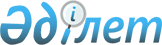 О признании утратившим силу постановление акимата Жамбылской области от 30 января 2015 года № 33 "Об утверждении регламентов государственных услуг"Постановление акимата Жамбылской области от 28 декабря 2015 года № 325      Примечание РЦПИ.

      В тексте документа сохранена пунктуация и орфография оригинала.

      В соответствии с Законом Республики Казахстан от 23 января 2001 года "О местном государственном управлении и самоуправлении в Республике Казахстан", Законом Республики Казахстан от 24 марта 1998 года "О нормативных правовых актах" акимат Жамбылской области ПОСТАНОВЛЯЕТ:

       Признать утратившим силу постановление акимата Жамбылской области от 30 января 2015 года № 33 "Об утверждении регламентов государственных услуг" (зарегистрировано в Реестре государственной регистрации нормативных правовых актов № 1896, опубликовано 28 марта 2013 года в газете "Знамя труда".

       Коммунальному государственному учреждению "Управление физической культуры и спорта акимата Жамбылской области" в установленном законодательством порядке и сроки обеспечить сообщение в органы юстиции и источники официального опубликования о признании утратившим силу нормативного правового акта, указанного в пункте 1 настоящего постановления.

       Контроль за исполнением настоящего постановления возложить на заместителя акима области Е. Манжуова.


					© 2012. РГП на ПХВ «Институт законодательства и правовой информации Республики Казахстан» Министерства юстиции Республики Казахстан
				
      Аким области

К. Көкрекбаев
